Центр творчості дітей та юнацтва Прилуцької міської ради Чернігівської областіСценарій святкової лінійки «Віват, лінгвісти!»(для вихованців 1-го року навчання лінгвістичного клубу «Друга мова»)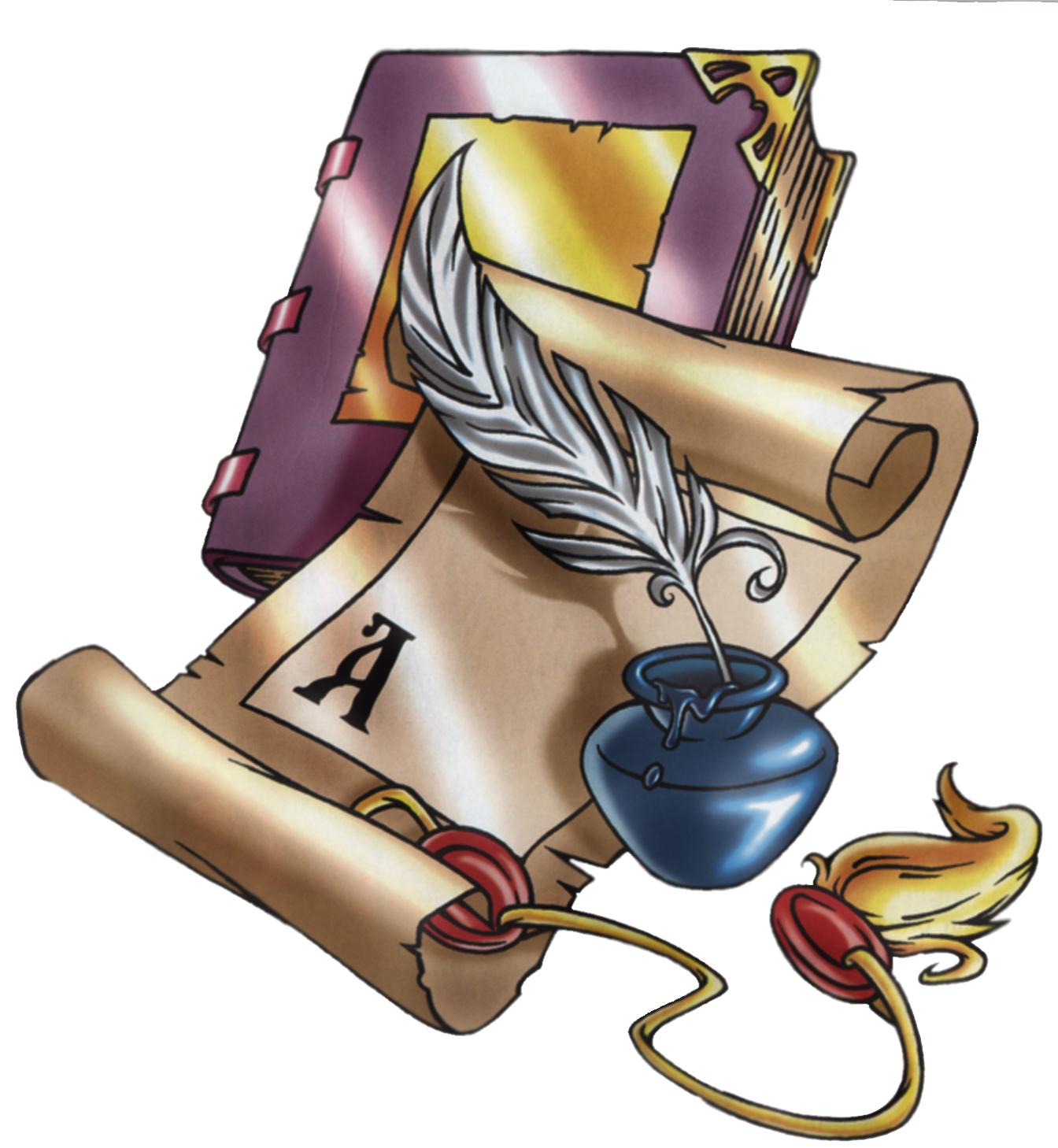 2016 р.Дата проведення: 03.11.2016 р.Час проведення: 13.30Місце проведення: фойє ІІ поверхуЗвучать позивні, без оголошення - «Любіть Україну» - ансамбль «Зорецвіт» студії вокального мистецтва «Віночок» Для вас виступав ансамбль «Зорецвіт» студії вокального мистецтва «Віночок». Гучніші, гучніші оплески.Добрий день, шановні діти, батьки та гості нашого закладу!Сьогодні в Центрі творчості - особливий день. У нашу велику дружню родину ми приймаємо поповнення. А це – аж 82 (вісімдесят двоє) дітлахів: веселих, допитливих і непосидючих.І це – не просто дітлахи. Сьогодні вони стануть повноправними гуртківцями лінгвістичного клубу «Друга мова». Відтепер вони носитимуть горде ім’я  - «лінгвіст ЦТДЮ».А зі словами вітання до вас, любі діти, звертається директор Центру творчості, заслужений працівник освіти України - Савченко Тетяна Михайлівна.  (виступ директора)Дякуємо, Тетяно Михайлівно, за Ваші теплі слова. Я хочу Вас запевнити, що ці дітлахи виправдають наші сподівання, адже перед нами стоїть найкраще покоління українців, які будуть прославляти нашу країну в усьому світі. А зараз гучними оплесками зустрічайте – своє вітання вам дарує чарівна україночка - вихованка студії вокального мистецтва «Віночок» Діана Карповець. («Україна» - Діана Карповець)А ми гучними оплесками проводжаємо нашу гостю!«Скільки мов ти знаєш, стільки разів ти і людина» - говорить народна мудрість. Ось чому так важливо вивчати іноземну мову.  Й насправді, без англійської мови обійтися в наш час зовсім не можливо. Саме тому щороку кількість наших вихованців збільшується в декілька разів.І звичайно ж без досвідчених педагогів оволодіти англійською мовою дуже складно. А в нашому ЦТДЮ працюють саме такі – найкращі педагоги… І зараз я хочу надати їм слово. Отож, зі словами вітання від усього педагогічного колективу лінгвістичного клубу «Друга мова» до вас звертається куратор групи Циганко Ольга Олегівна.(виступ куратора)Дякуємо, Ольго Олегівно, за Ваші вітання. І я думаю, що ми вже можемо розпочати нашу урочисту церемонію – посвяту в гуртківці. Отож, для церемонії посвяти в гуртківці вихованців першого року навчання лінгвістичного клубу «Друга мова» та проголошення клятви лінгвіста - готуйсь! (до мікрофону підходить куратор групи Щербін М.В. з сувоєм та проголошує клятву )Ми щиро раді вітати вас у нашій дружній талановитій родині лінгвістичного клубу «Друга мова». Не забувайте вашої клятви і будьте достойними звання «лінгвіста ЦТДЮ»!А на сцену я запрошую вихованців танцювального колективу «Пролісок», які підготували для вас своє вітання. Тож, зустрічайте їх гучними оплесками!(«Діти сонця» - танцювальний колектив «Пролісок»)А на цьому наша урочиста лінійка завершується. Ми бажаємо вам, любі літи,  успіхів у навчанні та творчості, а вам, шановні батьки, терпіння та віри у ваших дітей. До нових зустрічей!(фотографування)Клятва лінгвіста:Вступаючи в колектив лінгвістичного клубу «Друга мова» обіцяю:- Наполегливо оволодівати знаннями і навичками, проявляти ініціативу в роботі  – Обіцяю! - Бути прикладом дисциплінованості та культури поведінки – Обіцяю!- Берегти і примножувати творчі досягнення лінгвістичного клубу «Друга мова» – Обіцяю!- Достойно носити звання «лінгвіста» та бути вірним славним традиціям клубу – Обіцяю! Обіцяю! Обіцяю!